План-конспект дистанционного занятияФИО педагога Гареева Ксения ЭдгаровнаДолжность: педагог дополнительного образованияОбъединение: “ Шахматы” Тема занятия: Сочетание тактических приемовОборудование: компьютер, шахматыЭтап занятия: Деятельность обучающегося Ссылка на ресурсВремя Орг. момент Подготовить необходимое оборудование1минПовторение Правила работы за компьютером Повторение основных правил и ходов и значений фигур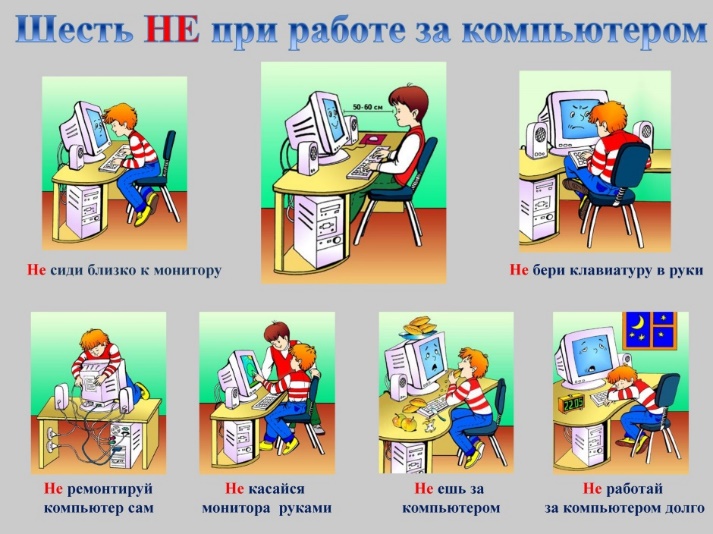 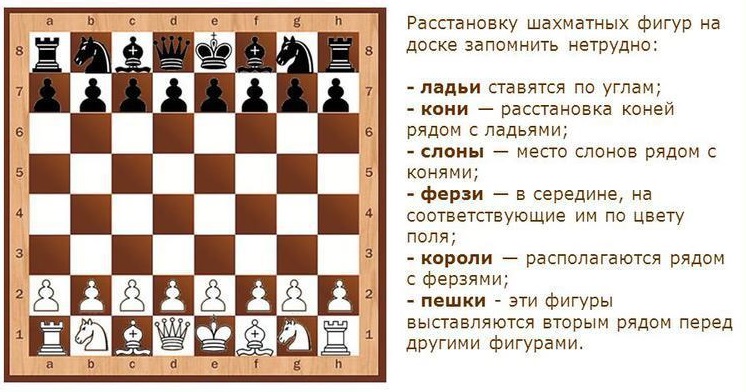 3минНовая тем а Просмотр видео В практической партии очень редко встречается один тактический прием. Чаще всего их несколько.https://www.youtube.com/watch?v=6H_XJkVKufo3 минПрактическая работа Выполни задание 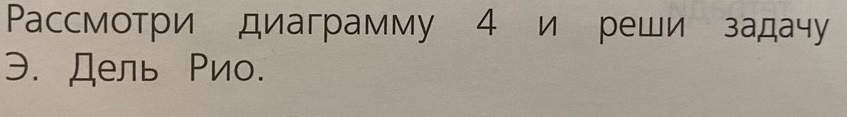 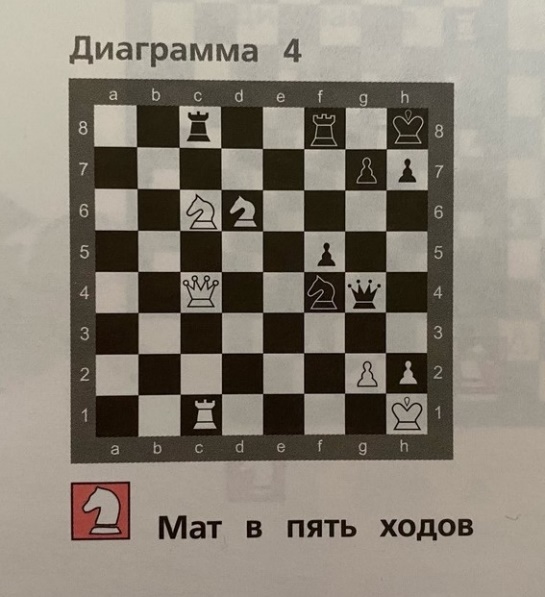 3 минРефлексия Отправить на почту ответы на викторинуgareeva-kseniya@bk.ru